ЗАКОНВОЛГОГРАДСКОЙ ОБЛАСТИОБ ОБЪЕДИНЕНИИ ТАРАПАТИНСКОГО СЕЛЬСКОГО ПОСЕЛЕНИЯИ МЕЛОВАТСКОГО СЕЛЬСКОГО ПОСЕЛЕНИЯ, ВХОДЯЩИХ В СОСТАВЖИРНОВСКОГО МУНИЦИПАЛЬНОГО РАЙОНА ВОЛГОГРАДСКОЙ ОБЛАСТИ,О ВНЕСЕНИИ ИЗМЕНЕНИЙ В ЗАКОН ВОЛГОГРАДСКОЙ ОБЛАСТИОТ 21 ФЕВРАЛЯ 2005 Г. N 1009-ОД "ОБ УСТАНОВЛЕНИИ ГРАНИЦИ НАДЕЛЕНИИ СТАТУСОМ ЖИРНОВСКОГО РАЙОНА И МУНИЦИПАЛЬНЫХОБРАЗОВАНИЙ В ЕГО СОСТАВЕ" И ЗАКОН ВОЛГОГРАДСКОЙ ОБЛАСТИОТ 18 НОЯБРЯ 2005 Г. N 1120-ОД "ОБ УСТАНОВЛЕНИИ НАИМЕНОВАНИЙОРГАНОВ МЕСТНОГО САМОУПРАВЛЕНИЯ В ВОЛГОГРАДСКОЙ ОБЛАСТИ"ПринятВолгоградскойобластной ДумойСтатья 1С согласия населения Тарапатинского сельского поселения и Меловатского сельского поселения, входящих в состав Жирновского муниципального района Волгоградской области, выраженного их представительными органами, объединить Тарапатинское сельское поселение и Меловатское сельское поселение, входящие в состав Жирновского муниципального района Волгоградской области, во вновь образованное муниципальное образование - Меловатское сельское поселение.Статья 2Установить, что границы вновь образованного муниципального образования совпадают с границами объединившихся Тарапатинского сельского поселения и Меловатского сельского поселения, входящих в состав Жирновского муниципального района Волгоградской области, за исключением границы их совместного примыкания.Статья 31. Установить численный состав представительного органа первого созыва вновь образованного муниципального образования - 10 человек.2. Установить срок полномочий главы вновь образованного муниципального образования и представительного органа первого созыва вновь образованного муниципального образования – 5 (пять) лет.3. Установить, что глава вновь образованного муниципального образования (сельского поселения) возглавляет местную администрацию и исполняет полномочия председателя представительного органа вновь образованного муниципального образования.Выборы первого главы вновь образованного муниципального образования (сельского поселения) проводятся по единому избирательному округу, который включает в себя всю территорию вновь образованного муниципального образования, в соответствии с Законом Волгоградской области от 06 декабря 2006 г. N 1373-ОД "О выборах в органы местного самоуправления в Волгоградской области".Статья 4Внести в Закон Волгоградской области от 21 февраля 2005 г. N 1009-ОД "Об установлении границ и наделении статусом Жирновского района и муниципальных образований в его составе" следующие изменения:1) в части 2 статьи 2:пункт 9 признать утратившим силу;пункт 10 изложить в следующей редакции:"10) Меловатское -  в границах согласно картографическому описанию (приложение 16), в состав которого входит села Меловатка и Тарапатино, с  административным центром - село Меловатка;"                                                                                                                                      2) приложение 1  к закону изложить в следующей редакции:"Приложение 1к Закону Волгоградской области"Об установлении границ и наделениистатусом Жирновского районаи муниципальных образованийв его составе"КАРТОГРАФИЧЕСКОЕ ОПИСАНИЕГРАНИЦЫ МУНИЦИПАЛЬНОГО ОБРАЗОВАНИЯ ЖИРНОВСКИЙ РАЙОНВОЛГОГРАДСКОЙ ОБЛАСТИ1. Картографическое описание границ между муниципальнымрайоном Жирновский Волгоградской области и субъектомРоссийской Федерации Саратовская область1. Сельское поселение КленовскоеОт пересечения границ сельского поселения Кленовское, муниципального района Еланский и субъекта Российской Федерации Саратовская область (т. 20) граница проходит до пересечения границ сельских поселений Кленовское, Александровское и субъекта Российской Федерации Саратовская область (т. 2).2. Сельское поселение АлександровскоеОт пересечения границ сельского поселения Александровское, Кленовское и субъекта Российской Федерации Саратовская область (т. 2) граница проходит до пересечения границ субъекта Российской Федерации Саратовская область и сельских поселений Александровское, Медведицкое (т. 6).3. Сельское поселение МедведицкоеОт пересечения границ сельских поселений Медведицкое, Александровское и субъекта Российской Федерации Саратовская область (т. 6) граница проходит до пересечения границ сельских поселений Медведицкое, Новинское и субъекта Российской Федерации Саратовская область (т. 9).4. Сельское поселение Алешниковское От пересечения границ сельских поселений Алешниковское, Медведицкое и субъекта Российской Федерации Саратовская область (т. 9) граница проходит до пересечения границ сельских поселений Алешниковское, Верхнедобринское и субъекта Российской Федерации Саратовская область (т. 13).5. Сельское поселение ВерхнедобринскоеОт пересечения границ сельских поселений Верхнедобринское, Алешниковское и субъекта Российской Федерации Саратовская область (т. 13) граница проходит до пересечения границ сельских поселений Верхнедобринское, Тетеревятское и субъекта Российской Федерации Саратовская область (т. 5).7. Сельское поселение ТетеревятскоеОт пересечения границ сельских поселений Тетеревятское, Верхнедобринское и субъекта Российской Федерации Саратовская область (т. 5) граница проходит до пересечения границ сельского поселения Тетеревятское, субъекта Российской Федерации Саратовская область и муниципального района Камышинский (т. 21).2. Картографическое описание границ между муниципальнымирайонами Жирновский и Камышинский Волгоградской области1. Сельское поселение ТетеревятскоеОт пересечения границ сельского поселения Тетеревятское, субъекта Российской Федерации Саратовская область и муниципального района Камышинский (т. 21) граница проходит на юго-запад по полевой дороге 2,22 км и на северо-запад по лесу Лопатин до пересечения границ сельских поселений Тетеревятское, Бородачевское и муниципального района Камышинский (т. 26).2. Сельское поселение БородачевскоеОт пересечения границ сельских поселений Тетеревятское, Бородачевское и муниципального района Камышинский (т. 26) граница проходит на юго-запад по лесу Лопатин 2,4 км до пересечения границ сельского поселения Бородачевское, муниципальных районов Камышинский и Котовский (т. 50).3. Картографическое описание границ между муниципальнымирайонами Жирновский и Котовский Волгоградской области1. Сельское поселение БородачевскоеОт пересечения границ сельского поселения Бородачевское, муниципальных районов Камышинский и Котовский (т. 50) граница проходит на запад по полевой дороге 1,24 км, на северо-запад по а/д Серпокрылово - Перещепное - 0,25 км, на северо-запад вдоль северной опушки леса Кобленок - 1,26 км; на север - 0,2 км по полевой дороге, на запад - 0,9 км по полевой дороге вдоль южной опушки леса Кобленок; на северо-запад - 3,73 км по полевой дороге, на запад - 0,67 км по пастбищам и далее на северо-запад - 1,29 км по б. Голикова, на запад - 1,28 км по б. Голикова, далее на юг - 0,33 км по полевой дороге, на юго-запад - 1,74 км по прямой до опушки леса и в том же направлении - 0,66 км через лес, на юго-восток - 0,14 км через лес до полевой дороги, на юго-запад -1,13 км по полевой дороге; на северо-запад - 0,63 км по лугам до плотины пр. Самсонов, далее - 0,44 км по плотине пр. Самсонов и на юго-восток - 0,6 км; далее идет на северо-запад по прямой 1,62 км до овр. Печеватый и на север - 3,4 км по овр. Печеватый до б. Голикова - до пересечения границ сельского поселения Бородачевское, муниципального района Котовский и городского поселения Красноярское (т. 27).2. Городское поселение КрасноярскоеОт пересечения границ сельского поселения Бородачевское, муниципального района Котовский и городского поселения Красноярское (т. 27) граница проходит на северо-запад по б. Голикова 2,65 км, на юго-запад - 0,39 км до б. Стадницкая, на юг по б. Стадницкая, на юго-запад - 1,5 км, на северо-запад, пересекая ж/д Балашов 1 - Петров Вал, - по полевой дороге вдоль железной дороги - 2,93 км, на юго-запад - 4,85 км по полевой дороге до б. Россыпи, на север - 1,96 км по б. Россыпи, в том же направлении по полевой дороге - 0,08 км до пересечения с а/д Красный Яр - Котово, от автодороги идет на юго-запад по полевой дороге 2,35 км, на северо-запад - 2,05 км по оврагу без названия, далее - по полевой дороге; пересекая овраг, идет на северо-запад по полевой дороге; на юго-запад - 4,2 км по пойме р. Бурлук, на северо-запад - 0,49 км по полевой дороге, на юго-запад, постоянно меняя направление, - 4,2 км по верхней части поймы р. Бурлук, на юго-запад - 0,23 км по а/д Красный Яр - Островская, от автодороги на северо-запад - 1,88 км по полевой дороге, по пастбищным угодьям - 0,3 км, на юго-запад - 0,15 км, на северо-запад, пересекая пруд, - 0,11 км, от плотины пруда на северо-восток - 0,34 км по пастбищным угодьям, на северо-запад - по лесополосе, на север по пастбищным угодьям - 0,61 км; далее на северо-запад по овр. Ковалев вдоль лесного массива - 0,81 км, от оврага вдоль лесного массива - 0,33 км, на юго-запад вдоль лесного массива - 0,3 км, на юго-восток - 0,4 км, на запад вдоль южной стороны овр. Ковалев - до овр. Душковый, от овр. Душковый поворачивает на северо-восток, огибает по юго-восточной стороне оз. Криглица и в северо-западном направлении идет вдоль лесного массива до р. Медведица - до пересечения границ муниципальных районов Жирновский, Котовский и Руднянский (т. 51).4. Картографическое описание границ между муниципальнымирайонами Жирновский и Руднянский Волгоградской области1. Городское поселение КрасноярскоеОт пересечения границ городского поселения Красноярское и муниципальных районов Котовский, Руднянский (т. 51) граница проходит посередине р. Медведица (против течения) до пересечения границ городского поселения Красноярское, сельского поселения Нижнедобринское, муниципального района Руднянский (т. 1).2. Городское поселение МедведицкоеОт пересечения границ городских поселений Красноярское, городского поселения Медведицкое и муниципального района Руднянский (т. 1) граница проходит посередине р. Медведица (против течения) до пересечения границ городского поселения Медведицкое, муниципального района Руднянский и сельского поселения Нижнедобринское (т. 17).3. Сельское поселение НижнедобринскоеОт пересечения границ городского поселения Медведицкое, муниципального района Руднянский и сельского поселения Нижнедобринское (т. 17) граница проходит посередине р. Медведица (против течения) до пересечения границ сельских поселений Нижнедобринское, Меловатское и муниципального района Руднянский (т. 16).4. Сельское поселение МеловатскоеОт пересечения границ сельского поселения Меловатское, муниципального района Руднянский  (т. 29) граница проходит на юго-запад по тальвегу овр. Земский до пр. Печеный; от пр. Печеный идет 0,2 км на юг (пересекая через 0,15 км а/д Тарапатино - Рудня); на юго-восток - по сенокосам 0,54 км, на юго-запад - по сенокосам до р. Щелкан; далее - на север вверх по р. Щелкан до пересечения границ сельских поселений Меловатское, Кленовское и муниципального района Руднянский (т. 4), от пересечения границ сельских поселений Меловатское, Нижнедобринское и муниципального района Руднянский (т. 16) граница проходит от северо-восточной окраины с. Егоровка до середины р. Медведица; поворачивает на север и проходит 0,62 км по пастбищам; на северо-запад - 1,5 км по пастбищным угодьям и 1,44 км до лесополосы, в том же направлении вдоль лесополосы - 2,3 км до пересечения с а/д Тарапатино - Меловатка, от автодороги вдоль лесополосы - 0,79 км; далее - 2,4 км по полям до лесополосы, проходящей вдоль а/д Жирновск - Рудня; на северо-восток - 0,82 км между лесополосой и а/д Жирновск - Рудня до пересечения а/д Рудня - Жирновск и автодороги на с. Меловатка; на северо-запад по полям - 4,7 км до овр. Земский; затем - на запад по овр. Земский до пересечения границ сельских поселений Меловатское и муниципального района Руднянский (т. 29).5. Сельское поселение КленовскоеОт пересечения границ сельских поселений Меловатское, Кленовское и муниципального района Руднянский (т. 4) граница проходит вверх по р. Щелкан, не доходя до бывшего с. Тюхменевка 0,3 км; поворачивая на северо-запад, - до урочища Петров Пруд; далее на юго-запад и на северо-запад - 0,9 км до пр. Соленый, от пр. Соленый идет на северо-запад и, поворачивая на запад, по полям - 2,25 км, на юго-восток по полям (до конца лесополосы); на юго-запад по полям - 3,2 км, на северо-запад по полям - 0,7 км, на юго-запад по тальвегу б. Дубовая Вершина; далее по тальвегу б. Дубовая Вершина, на юг - до б. Дубовая, по тальвегу б. Дубовая на запад - 1,85 км, на северо-запад - 0,31 км до пересечения с полевой дорогой; от пересечения с полевой дорогой идет на юго-запад и через 0,04 км пересекает лесополосу Пенза - Каменск; далее - на юго-запад 3,2 км по полю до пересечения границ сельского поселения Кленовское и муниципальных районов Руднянский, Еланский (т. 52).5. Картографическое описание границ между муниципальнымирайонами Жирновский и Еланский Волгоградской областиСельское поселение КленовскоеОт пересечения границ сельского поселения Кленовское и муниципальных районов Руднянский и Еланский (т. 52) граница проходит на северо-восток, пересекая балки Сурочья и Коновалова, - 10,8 км, на северо-запад - 3,5 км до пересечения границ сельского поселения Кленовское и муниципального района Еланский и субъекта Российской Федерации Саратовская область (т. 20)."3) приложение 2  к закону изложить в следующей редакции:"Приложение 2к Закону Волгоградской области"Об установлении границ и наделениистатусом Жирновского районаи муниципальных образованийв его составе"КАРТА-СХЕМАМУНИЦИПАЛЬНОГО РАЙОНА ЖИРНОВСКИЙ ВОЛГОГРАДСКОЙ ОБЛАСТИ"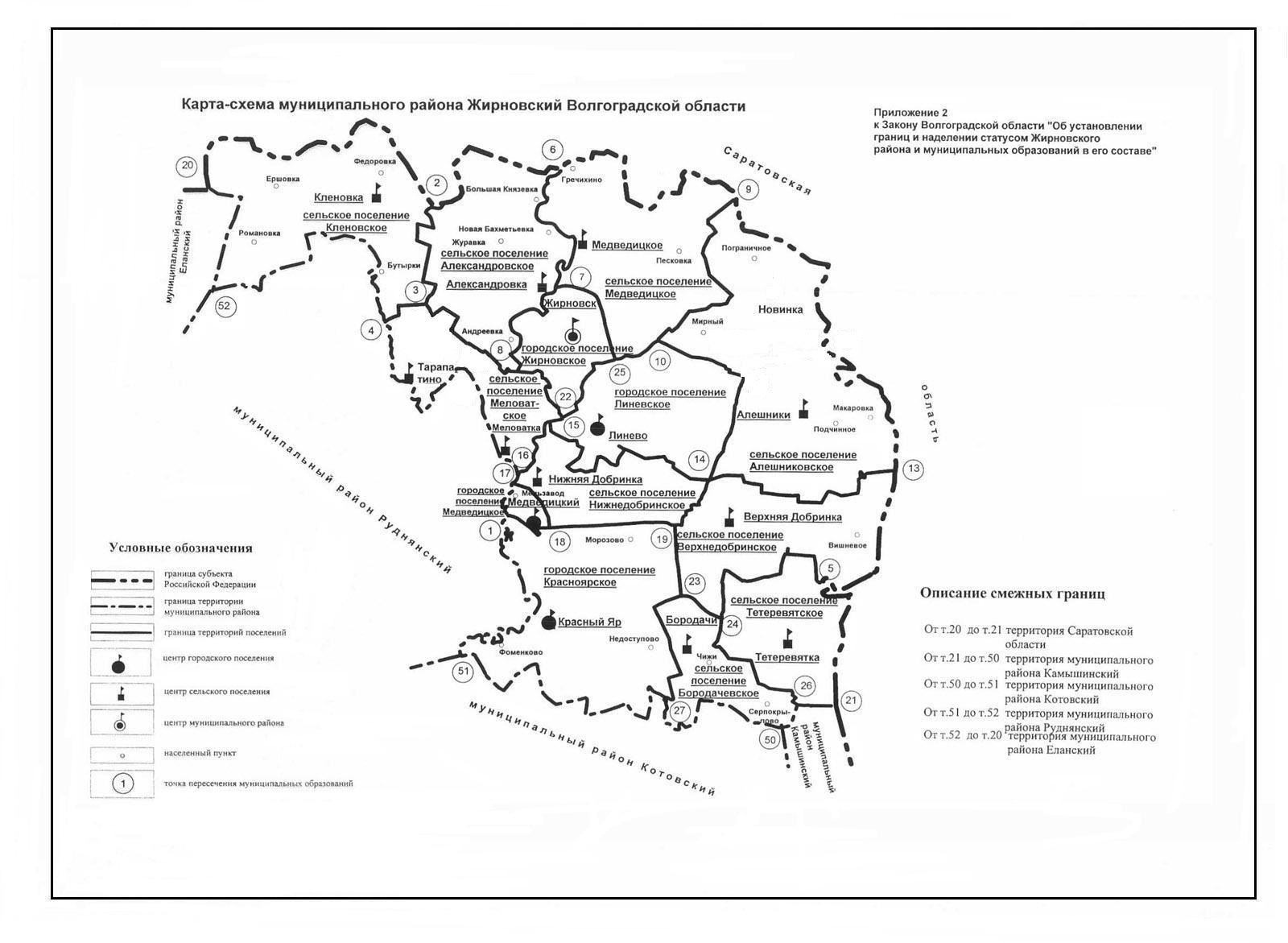 4) приложение 3 к Закону изложить в следующей редакции:"Приложение 3к Закону Волгоградской области"Об установлении границ и наделениистатусом Жирновского районаи муниципальных образованийв его составе"КАРТОГРАФИЧЕСКОЕ ОПИСАНИЕГРАНИЦЫ ГОРОДСКОГО ПОСЕЛЕНИЯ ЖИРНОВСКОЕ1. Сельское поселение МедведицкоеОт пересечения границ сельских поселений Александровское, Медведицкое и городского поселения Жирновское (т. 7) граница проходит от р. Медведица на северо-восток по лесному массиву 1,04 км, на юго-восток - 0,17 км вдоль полей по полевой дороге, пересекает а/д Жирновск - Медведицкое и в том же направлении проходит по лесополосе 1,7 км; далее - по пастбищным угодьям и по полевой дороге 7,59 км до пересечения границ сельского поселения Медведицкое и городских поселений Жирновское, Линевское (т. 25).2. Городское поселение ЛиневскоеОт пересечения границ сельского поселения Медведицкое и городских поселений Жирновское, Линевское (т. 25) граница проходит на юго-запад 0,98 км по пастбищным угодьям, на северо-запад 2,75 км по полевой дороге до поворота а/д Жирновск - Камышин; пересекая автомобильную дорогу, - вдоль нее на северо-запад 0,2 км, на юго-восток - вдоль лесопосадки; затем, поворачивая то в одну, то в другую сторону, огибает по восточной стороне оз. Кленовое, на юго-запад - по полевой дороге и по лесному массиву до р. Медведица, на юг - по р. Медведица до урочища Боровая Гора - до пересечения границ сельского поселения Меловатское и городских поселений Жирновское, Линевское (т. 22).3. Сельское поселение МеловатскоеОт пересечения границ сельского поселения Меловатское и городских поселений Жирновское, Линевское (т. 22) граница проходит на северо-запад 3,98 км вдоль урочища Боровая Гора по б. Меловатка, на восток, огибая урочище Боровая Гора, на юго-восток - 0,41 км вдоль урочища Боровая Гора; далее - на северо-запад 1,34 км вдоль леса Лопатина Дубрава; далее, петляя то в одну, то в другую сторону, - по пастбищным угодьям до леса Лопатина Дубрава 0,9 км, по его юго-западной стороне - на северо-запад 1 км, на запад - 0,22 км по пастбищам, по северной стороне леса Лопатина Дубрава на запад - 0,64 км; далее в том же направлении по пастбищным угодьям 1,42 км до пересечения границ сельских поселений Меловатское, Александровское и городского поселения Жирновское (т. 8).4. Сельское поселение АлександровскоеОт пересечения границ сельских поселений Меловатское, Александровское и городского поселения Жирновское (т. 8) граница проходит на северо-восток 0,11 км, на северо-запад - 1,85 км вдоль лесополосы, на северо-восток - вдоль а/д Жирновск - Рудня, огибает по восточной стороне с. Андреевка и проходит по тальвегу овр. Дальний Каменный до стыка с р. Медведица, на север - по р. Медведица до пересечения границ сельских поселений Александровское, Медведицкое и городского поселения Жирновское (т. 7)."5) приложение 8 к Закону изложить в следующей редакции:"Приложение 8к Закону Волгоградской области"Об установлении границ и наделениистатусом Жирновского районаи муниципальных образованийв его составе"КАРТОГРАФИЧЕСКОЕ ОПИСАНИЕГРАНИЦЫ СЕЛЬСКОГО ПОСЕЛЕНИЯ АЛЕКСАНДРОВСКОЕ1. Смежные границы с территорией субъектаРоссийской Федерации Саратовская областьОт пересечения границ субъекта Российской Федерации Саратовская область и сельских поселений Александровское, Кленовское (т. 2) граница проходит до пересечения границ субъекта Российской Федерации Саратовская область и сельских поселений Александровское, Медведицкое (т. 6).2. Сельское поселение МедведицкоеОт пересечения границ сельских поселений Александровское, Медведицкое и субъекта Российской Федерации Саратовская область (т. 6) граница проходит вниз по р. Медведица до пересечения границ сельских поселений Александровское, Медведицкое и городского поселения Жирновское (т. 7).3. Городское поселение ЖирновскоеОт пересечения границ сельских поселений Александровское, Медведицкое и городского поселения Жирновское (т. 7) граница проходит вниз по р. Медведица до пересечения с овр. Дальний Каменный, на юго-запад - по тальвегу овр. Дальний Каменный, огибая с. Андреевка, - на северо-восток; далее - на юго-запад вдоль а/д Жирновск - Рудня, поворачивает на юго-восток и проходит вдоль лесополосы 1,7 км, на юго-запад - 1,01 км до пересечения границ сельских поселений Александровское, Меловатское и городского поселения Жирновское (т. 8).4. Сельское поселение МеловатскоеОт пересечения границ сельских поселений Александровское, Меловатское (т. 28) граница проходит на северо-восток вдоль полей по полевой дороге 1,7 км, на северо-запад вдоль а/д Жирновск - Андреевка - 0,42 км, от автомобильной дороги в том же направлении идет между пр. Степок и б. Крутой Овраг до пересечения полевых дорог 0,5 км, вдоль лесополосы - 1,7 км, на юго-запад по полевой дороге - 1,9 км, на северо-запад проходит по пастбищным угодьям, пересекая б. Егорова Лощина, 1,9 км до пересечения границ сельских поселений Александровское, Меловатское и Кленовское (т. 3). От пересечения границ сельских поселений Александровское, Меловатское и городского поселения Жирновское (т. 8) граница проходит вдоль полей на северо-запад 0,13 км, на запад - 0,3 км, на северо-запад - 0,12 км, на юго-запад - 0,08 км, на северо-запад - 0,5 км, на юго-запад - 0,24 км, на юго-восток - 0,2 км, на юго-запад - 0,24 км, на северо-запад - 0,8 км; на северо-восток вдоль а/д Жирновск - Рудня - 0,4 км; затем на пересечении с а/д Жирновск - Рудня меняет направление на северо-западное и проходит по полевой дороге 2,6 км, на юго-запад вдоль поля - 0,3 км; на северо-запад проходит вдоль полей по полевой дороге 1,9 км, на северо-запад - вдоль полей по полевой дороге 2,6 км до пересечения границ сельских поселений Александровское, Меловатское  (т. 28).5. Сельское поселение КленовскоеОт пересечения границ сельских поселений Александровское, Меловатское и Кленовское (т. 3) граница проходит на северо-восток по пастбищным угодьям до руч. Колпак 1,1 км, по руч. Колпак - 1,3 км, на северо-запад по пастбищным угодьям, пересекая б. Серый Овраг, - 1,96 км, на северо-восток по полевой дороге вдоль поля 4,05 км, на юго-восток вдоль поля по полевой дороге - 1,2 км, на северо-запад вдоль поля до а/д Жирновск - Калининск - 1,2 км; пересекая автомобильную дорогу, - по тальвегу б. Журавка 3,4 км, на северо-восток по б. Журавка - 2,6 км до пересечения границ сельских поселений Александровское, Кленовское и субъекта Российской Федерации Саратовская область (т. 2)."6) приложение 11 к Закону изложить в следующей редакции:"Приложение 11к Закону Волгоградской области"Об установлении границ и наделениистатусом Жирновского районаи муниципальных образованийв его составе"КАРТОГРАФИЧЕСКОЕ ОПИСАНИЕГРАНИЦЫ СЕЛЬСКОГО ПОСЕЛЕНИЯ КЛЕНОВСКОЕ1. Смежные границы с территорией субъектаРоссийской Федерации Саратовская областьОт пересечения границ сельского поселения Кленовское, муниципального района Еланский и субъекта Российской Федерации Саратовская область (т. 20) граница проходит до пересечения границ сельских поселений Кленовское, Александровское и субъекта Российской Федерации Саратовская область (т. 2).2. Сельское поселение АлександровскоеОт пересечения границ сельских поселений Кленовское, Александровское и субъекта Российской Федерации Саратовская область (т. 2) граница проходит на северо-запад по б. Журавка 2,6 км, по тальвегу б. Журавка - 3,4 км, пересекает а/д Жирновск - Калининск, идет вдоль поля - 1,2 км, на северо-запад по полевой дороге - 1,2 км, на юго-запад по полевой дороге идет 4,05 км до б. Серый Овраг, на северо-запад, пересекая б. Серый Овраг, - по пастбищным угодьям 1,96 км; по руч. Колпак - 1,3 км; затем - по пастбищным угодьям до б. Егорова Лощина 1,1 км - до пересечения границ сельских поселений Кленовское, Александровское и Меловатское (т. 3).3. Сельское поселение МеловатскоеОт пересечения границ сельских поселений Кленовское, Александровское и Меловатское (т. 3) граница проходит на запад по полевой дороге 3,3 км, на юг по полевой дороге - 1,3 км, на юго-запад - 1,65 км до пересечения границ сельских поселений Кленовское, Меловатское и муниципального района Руднянский (т. 4).4. Муниципальный район РуднянскийОт пересечения границ сельских поселений Кленовское, Меловатское и муниципального района Руднянский (т. 4) граница проходит вверх по р. Щелкан, не доходя до бывшего с. Тюхменевка, 0,3 км; поворачивает на северо-запад до урочища Петров Пруд, далее - на юго-запад; затем - на северо-запад 0,9 км до пр. Соленый, от пр. Соленый идет на северо-запад и, поворачивая на запад, проходит по полям 2,25 км, на юго-восток - по полям (до конца лесополосы); на юго-запад по полям - 3,2 км, на северо-запад по полям - 0,7 км, на юго-запад - по тальвегу б. Дубовая Вершина, далее - по тальвегу б. Дубовая Вершина, на юг - до б. Дубовая, далее - по тальвегу б. Дубовая на запад 1,85 км, на северо-запад - 0,31 км до пересечения с полевой дорогой; от пересечения идет на юго-запад, через 0,04 км пересекает ГЛП Пенза - Каменск; далее - на юго-запад 3,2 км по полю до пересечения границ сельского поселения Кленовское, муниципальных районов Руднянский и Еланский (т. 52).5. Муниципальный район ЕланскийОт пересечения границ сельского поселения Кленовское, муниципальных районов Руднянский и Еланский (т. 52) граница проходит на северо-восток, пересекая балки Сурочья и Коновалова, 10,8 км; на северо-запад - 3,5 км до пересечения границ сельского поселения Кленовское, муниципального района Еланский и субъекта Российской Федерации Саратовская область (т. 20)."7) приложение 14 к Закону изложить в следующей редакции:"Приложение 14к Закону Волгоградской области"Об установлении границ и наделениистатусом Жирновского районаи муниципальных образованийв его составе"КАРТОГРАФИЧЕСКОЕ ОПИСАНИЕГРАНИЦЫ СЕЛЬСКОГО ПОСЕЛЕНИЯ НИЖНЕДОБРИНСКОЕ1. Городское поселение ЛиневскоеОт пересечения границ сельских поселений Нижнедобринское, Меловатское и городского поселения Линевское (т. 15) граница проходит на юг от р. Медведица 0,6 км; затем - 2,12 км по лесному массиву и по оз. Тройное; по урочищу Песчаное - 0,9 км, на юго-восток по полевой дороге, вдоль лесного массива - 2,5 км, на юго-запад вдоль лесополосы, пересекая а/д Жирновск - Волгоград, - 3,1 км; далее - по б. Шемякин Дол и по полевой дороге на восток до нефтепровода Жирновск - Волгоград, на северо-восток - по нефтепроводу Жирновск - Волгоград до пр. Линевский 1,95 км; пересекая пруд, - 0,16 км; на юго-восток по верхней границе пр. Линевский и по руслу р. Ломовка - 1,8 км, на северо-восток по пастбищным угодьям - 2,3 км, на юго-восток по полевой дороге вдоль полей - 2,37 км, на северо-восток по пастбищным угодьям - 1,32 км, на юго-восток - 0,37 км, вдоль лесополосы - 0,5 км, на юго-запад по пастбищным угодьям - 0,4 км, на юго-восток по полевой дороге - 2,5 км и в том же направлении по пастбищным угодьям 2,3 км до пересечения границ сельских поселений Нижнедобринское, Алешниковское, Верхнедобринское и городского поселения Линевское (т. 14).2. Сельское поселение ВерхнедобринскоеОт пересечения границ сельских поселений Нижнедобринское, Алешниковское, Верхнедобринское и городского поселения Линевское (т. 14) граница проходит на юго-запад по пастбищным угодьям вдоль леса Подштурма, пересекая лесной массив, 2,42 км; на юго-восток - 0,17 км, на юго-запад по лесному массиву - 1,38 км; на юго-восток по пашне - 0,73 км, на юго-запад, пересекая б. Крутые Ясли, идет 0,83 км до пересечения полевых дорог, на юг по полевой дороге вдоль лесополосы - 1,7 км; на запад вдоль полевой дороги - 0,83 км до пересечения границ сельских поселений Нижнедобринское, Верхнедобринское и городского поселения Красноярское (т. 19).3. Городское поселение КрасноярскоеОт пересечения границ сельских поселений Нижнедобринское, Верхнедобринское и городского поселения Красноярское (т. 19) граница проходит на запад вдоль лесополосы 6,2 км, по сенокосам - 1,61 км до р. Добринка; пересекая р. Добринка, идет на запад по полевой дороге вдоль лесополосы 7,7 км до пересечения границ сельского поселения Нижнедобринское и городских поселений Красноярское, Медведицкое (т. 18).4. Городское поселение МедведицкоеОт пересечения границ сельского поселения Нижнедобринское и городских поселений Красноярское, Медведицкое (т. 18) граница проходит на северо-запад 1,38 км вдоль лесного массива, на юго-запад - 0,22 км вдоль придорожной лесополосы, в западном направлении пересекает а/д Жирновск - Камышин, на северо-восток - 1,35 км вдоль придорожной лесополосы, на запад - 0,28 км по пашне, на юго-запад - 1,28 км по краю пашни до северной стороны кладбища, по краю кладбища - до автомобильной дороги вдоль городского поселения Медведицкое, на северо-запад - по автомобильной дороге, проходящей вдоль городского поселения Медведицкое, до пересечения с ж/д Медведицкий - Мельзавод, по восточной стороне железной дороги - до п. Мельзавод, на северо-восток по лесному массиву - 0,12 км, пересекает ер. Ус, на северо-восток по сенокосам - 0,13 км, до юго-восточной части п. Мельзавод, на северо-восток по лесному массиву - 0,26 км, вдоль п. Мельзавод - 0,13 км, на северо-запад вдоль п. Мельзавод - 0,06 км, пересекает а/д Мельзавод - Жирновск - Камышин, вдоль п. Мельзавод - 0,09 км, от северо-восточной стороны п. Мельзавод идет на северо-запад до р. Медведица 0,28 км - до пересечения границ сельского поселения Нижнедобринское, городского поселения Медведицкое и муниципального района Руднянский (т. 17).5. Муниципальный район РуднянскийОт пересечения границ сельского поселения Нижнедобринское, городского поселения Медведицкое и муниципального района Руднянский (т. 17) граница проходит посередине р. Медведица (против течения) до пересечения границ сельских поселений Нижнедобринское, Меловатское и муниципального района Руднянский (т. 16).6. Сельское поселение МеловатскоеОт пересечения границ сельских поселений Нижнедобринское, Меловатское и муниципального района Руднянский (т. 16) граница проходит посередине р. Медведица (против течения) до пересечения границ сельских поселений Нижнедобринское, Меловатское и городского поселения Линевское (т. 15)."8) приложение 15 к Закону признать утратившим силу.9) приложение 16 к Закону изложить в следующей редакции:"Приложение 16к Закону Волгоградской области"Об установлении границ и наделениистатусом Жирновского районаи муниципальных образованийв его составе"КАРТОГРАФИЧЕСКОЕ ОПИСАНИЕ ГРАНИЦЫ СЕЛЬСКОГО ПОСЕЛЕНИЯ МЕЛОВАТСКОЕ

1. Сельское поселение АлександровскоеОт пересечения границ сельского поселения Меловатское и Александровское (т. 28) граница проходит на юго-восток вдоль полей по полевой дороге 2 км, на северо-запад вдоль полей - 0,3 км, на юго-восток по полевой дороге до а/д Жирновск - Рудня - 2,6 км, пересекая дорогу, на юго-восток вдоль лесополосы - 0,4 км, на юго-восток вдоль полей - 0,8 км, на северо-восток - 0,2 км, на северо-запад - 0,2 км, на северо-восток - 0,2 км, на юго-восток - 0,5 км, на северо-восток - 0,08 км, на юго-восток - 0,5 км до пересечения границ сельских поселений Меловатское, Александровское и городского поселения Жирновское (т. 8).


2. Городское поселение ЖирновскоеОт пересечения границ сельских поселений Меловатское, Александровское и городского поселения Жирновское (т. 8) граница проходит на восток по пастбищным угодьям 1,4 км, по северной стороне дубравы - 0,6 км, по пастбищам - 0,2 км, по юго-западной стороне дубравы на северо-запад - 1 км; далее, петляя по пастбищным угодьям, - 0,9 км до леса Лопатина Дубрава, на юго-восток - 1,3 км вдоль леса Лопатина Дубрава, на северо-запад - 0,4 км вдоль урочища Боровая Гора, в западном направлении огибает урочище Боровая Гора, на юго-восток - 4 км вдоль урочища Боровая Гора по б. Меловатка до р. Медведица - до пересечения границ сельского поселения Меловатское и городских поселений Жирновское, Линевское (т. 22).
3. Городское поселение ЛиневскоеОт пересечения границ сельского поселения Меловатское и городских поселений Жирновское, Линевское (т. 22) граница проходит в южном направлении по р. Медведица 2,8 км до пересечения границ сельских поселений Меловатское, Нижнедобринское и городского поселения Линевское (т. 15).


4. Сельское поселение НижнедобринскоеОт пересечения границ сельских поселений Меловатское, Нижнедобринское и городского поселения Линевское (т. 15) граница проходит в южном направлении по р. Медведица до пересечения границ сельских поселений Меловатское, Нижнедобринское и муниципального района Руднянский (т. 16).
5. Муниципальный район РуднянскийОт пересечения границ сельских поселений Меловатское, Нижнедобринское и муниципального района Руднянский (т. 16) граница проходит на север 0,62 км по пастбищам, на северо-запад - 1,5 км по пастбищным угодьям и 1,44 км до лесополосы, в том же направлении вдоль лесополосы - 2,3 км до пересечения с а/д Тарапатино - Меловатка, от автодороги вдоль лесополосы - 0,79 км; далее - 2,4 км по полям до лесополосы, проходящей вдоль а/д Жирновск - Рудня; на северо-восток - 0,8 км между лесополосой и а/д Жирновск - Рудня до пересечения а/д Жирновск - Рудня с дорогой на с. Меловатка; на северо-запад проходит по полям 4,7 км до овр. Земский; на запад по овр. Земский идет до пересечения границ сельских поселений Меловатское и муниципального района Руднянский (т. 29).Статья 5Внести в Закон Волгоградской области от 18 ноября 2005 г. N 1120-ОД "Об установлении наименований органов местного самоуправления в Волгоградской области" (в редакции от 10 января 2006 г. N 1178-ОД, от 28 декабря 2006 г. N 1395-ОД, от 09 августа 2007 г. N 1508-ОД, от 11 июня 2008 г. N 1712-ОД, от 28 июня 2012 г. N 65-ОД, от 07.05.2013 N 43-ОД,  от 07.03.2019 N 15-ОД, от 04.04.2019 N 21-ОД, от 04.04.2019 N 23-ОД, от 26.04.2019 N 35-ОД, от 26.04.2019 N 38-ОД) следующее изменение:пункт 14 раздела "Жирновский муниципальный район" приложения 2 к Закону признать утратившим силу.Статья 61. Настоящий Закон вступает в силу по истечении десяти дней после дня его официального опубликования.2. Положения статьи 3 настоящего Закона применяются в случае отсутствия в течение одного месяца со дня вступления в силу настоящего Закона инициативы граждан о проведении местного референдума по вопросу определения структуры органов местного самоуправления вновь образованного муниципального образования.3. В соответствии со статьей 34 Федерального закона от 06 октября 2003 г. "Об общих принципах организации местного самоуправления в Российской Федерации" до формирования органов местного самоуправления вновь образованного муниципального образования полномочия по решению вопросов местного значения вновь образованного муниципального образования Меловатское сельское поселение на соответствующих территориях осуществляют органы местного самоуправления, которые на день создания вновь образованного муниципального образования осуществляли полномочия по решению вопросов местного значения на этих территориях.Губернатор Волгоградской областиА.И. Бочаров